
HORTEN 		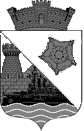 KOMMUNE	 								Onsdag 03.02.21DeltakerePresentasjon av Nye Fagerheim skole onsdag 03.02.21Elin A. Ringdal som er prosjektleder går igjennom «powerpointen» med følgende agenda: Agenda:	1. Prosjektets historie2. Politisk vedtak3. Hva er gjort i 2020	Reguleringsplan (Området)			Skisseprosjekt (Skolebygg – tidligere fase)			Anbudskonkurranse (Veidekke)4. Fremdriftsplan5. Tegninger av ny skole6. BrukermedvirkningNB: Presentasjonen sendes ut til skolen etter møtet.Elin viser tegninger av byggetomt med plassering av bygg og uteareal. Hun går igjennom tegningene og reguleringsplanen. Forklarer plasseringen av bygget, viser hvordan adkomst til og fra bygget er tenkt. Skolebygget er nå tenkt bygd i to etasjer. Alle klasserom både i 1. og 2. etasje er plassert langs yttervegg for å få mest mulig lys. Skolens hjerte er plassert midt i skolen i 1.etasje med tilhørende scene ut mot amfi. I 1.etasje er det i tillegg gymsal (250m2), spesialrom (musikk, H/K, K/H) og SFO. Alle klasser har eget grupperom. I tillegg er det tegnet inn et stort fellesareal til bruk for elevene i småskolen. 1. klasse har egen inngang med garderobe.  2.og 3.klasse har felles inngang og garderobe.  I 2. etasje er det samhandlingsrom plassert på toppen av amfitrappa. I tillegg til klasserom for 4.-7.kl er det spesialrom til naturfag og tekstil. Alle trinn har hvert sitt grupperom. Administrasjonen og lærerarbeidsplasser er også plassert i 2. etasje. 4.-7.kl har felles inngang via utvendig trapp som blir sikret med «spiler». Garderobeløsningen i 2. etasje er delt i egne områder for de forskjellige trinn. Videre forklares det hva «Kiss and ride» er og hvor parkeringsplass for ansatte og besøkende samt skolebuss, er tenkt plassert.Bilvei mellom skole og idrettsplass blir vist og forklart at det er god avstand mellom vei og skolebygg.Uteomådet er utformet som et slags kvadratur.Utebod er tenkt plassert nært SFO.Sandland og klatrestativ er sammen med bordtennisbord tenkt plassert nærmest skolebyggetHusker og basketballbane er plassert lenger bort fra bygget.Syd for dette ligger det et grønt område som er tenkt som snødeponi for vinteraktiviteter. Kan også benyttes til å legge skøyte is på om vinteren.Det er også tegnet inn en gapahuk vest for bygget.2 forskjellige typer av trær blir også foreslått plantet. På tegningen er det illudert med store (grønne)og små sirkler (blå) sett ovenfra. Trær er med å skape en romfølelse.Innspill og kommentarer fra FAU:FAU etterspør muligheter for å lage hauger for akingDet er tenkt at «støyvolden» i sør kan brukes til dette. Området består av kvikkleire. Av den grunn er det vanskelig å legge for mye masse oppå den bestående grunnen.FAU lurer på om det blir anlagt skøytebane. Det er flere alternativer som kan benyttes. «Det grønne området» sør for skolen eller den nye basketbanen. Her må det ses på de forskjellige løsningene og eventuelle kostnader de forskjellige alternativene medfører.FAU lurer på om det blir lås på garderober, skyvedører ved inngangene, om utvendig trapp blir sikret, og om amfiet blir sikret mot eventuelle fallulykker.Lås på garderobedører blir det. Det blir slagdører i alle inngangsparti. Utvendig trapp sikres. Amfiet skal sikres, arkitekten har fått beskjed om å legge fram en løsning.FAU er opptatt om det blir nok lagringsplass i bygget.Mye av lagerplassen er tenkt plassert i skap i klasserom, spesialrom, grupperom og teamrom.Stollager i forbindelse med gym.sal. FAU ønsker at dør fra dette lageret går ut i gymsal.Ønsket er notert og blir vurdert.Helt til slutt ble det stilt spørsmål om hva slags varmekilde skolen skal benytte.Det er «Nærvarme» fra Moskvil basert på flisfyring.Referatet til brukerne blir sendt til Maria som formidler det videre internt.Arild GyltheReferentOppdages det feil eller mangler i referatet skal de meldes referent innen en uke etter utsendelse.	 							Prosjekt:Fagerheim Sak:Brukermøte med FAU på Teams.  Presentasjon av Nye Fagerheim skole.Møtedato og -tid:03.02.2021 kl. 17.30-18.30 Referent:Arild Gylthe@horten.kommune.no NavnFirma / Enhet / OrganisasjonDeltakerTilsendes referatElin A. RingdalProsjektleder/Horten kommunexxMaria ThorvaldsenRektor/Fagerheim skolexxLinda Koch Gulbrandsen Leder/FAUxxHelene Ekeberg SchmidtMedlem/FAUxxFred O. JohansenMedlem/FAUxxMarius LillebøMedlem/FAUxxEirill UlvahaugMedlem/ FAUxxLise Midtflå Ugland Medlem/FAU (fraværende)xArild GyltheBrukerkoordinatorx